SALES ORDER FORM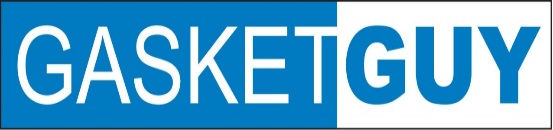 CUSTOMER_____________________________________	      Tech____________________________ADDRESS__________________________________________________________________________ This order is for ________ gaskets.  This order is for the following needed hardware: I approve of the above order.  All gaskets are custom made to order.  Therefore, I acknowledge that I am responsible for material cost should I change my order at a later date._____________________________________________			     _______________________		Signature								Date________________________________________________		                  __________________________		Printed Name								TitleGulf Coast Gasket Guy8722 Rand Ave. #ADaphne, AL  36526251-626-0701Fax: 251-626-0360Email: info@gcgasketguy.comwww.gcgasketguy.comQty.Hardware:Door #’s: